Klasa II, III Szkoła Podstawowa Specjalna Nr 4 dla uczniów z niepełnosprawnością intelektualną w stopniu umiarkowanym i znacznymNazwisko i imię nauczyciela: Kondraciuk Elżbieta el.kondraciuk@wp.pldata realizacji: 05.05.2020 r. ,  07.05.2020 r.Temat:  Wiosenne kwiatki z papieruWiosna to pękające drzewa i krzewy. Jasnozielone liście i kwiaty, które pojawiają się na drzewach i wśród trawy. A ja zapraszam Was na stworzenie niezwykłym symboli wiosny z papieru, czyli kolorowych kwiatów, które możecie stworzyć w dowolny sposób!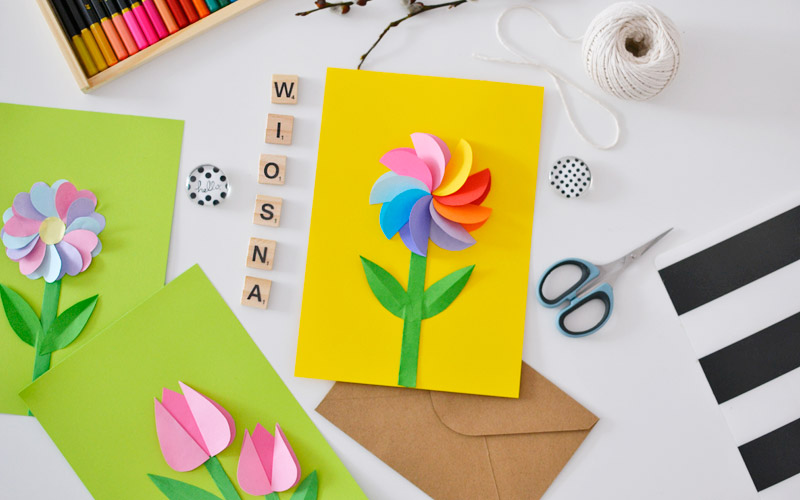 Do wykonania papierowych kwiatków potrzebne będą:nożyczki, klej  kolorowe papiery. Drodzy rodzice!Wykonanie papierowych kwiatów to fajny pomysł na kreatywną zabawę dla dziecka w różnym wieku. Przy okazji dobrej zabawy poćwiczysz z dzieckiem sprawność rączki przy wycinaniu i klejeniu. Młodszym dzieciom powycinaj wcześniej wszystkie niezbędne elementy, a przy przyklejaniu będą mieć sporo frajdy!1. Kolorowy kwiat z papieruDo stworzenia pierwszego papierowego kwiatka przygotuj płatki w kształcie okrągłych kół. Wytnij je z szablonu, odrysuj na kolorowych papierach i powycinaj kolorowe płatki. Każdy płatek zegnij na pół i przyklejaj jeden obok drugiego tak, aby stworzyć koło.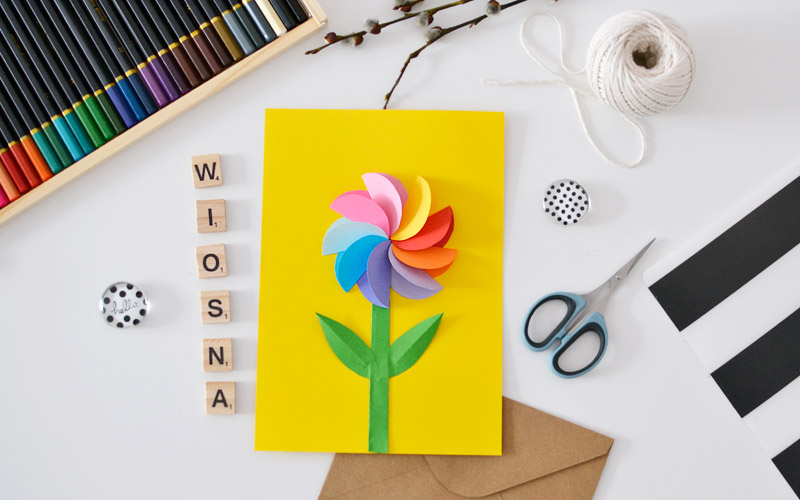 2. Tulipany z papieruDo stworzenia papierowych tulipanów wykorzystaj płatki w kształcie łez. Przyklej jeden na środku kartki, a na nim doklej po bokach dwa zgięte w pół płatki.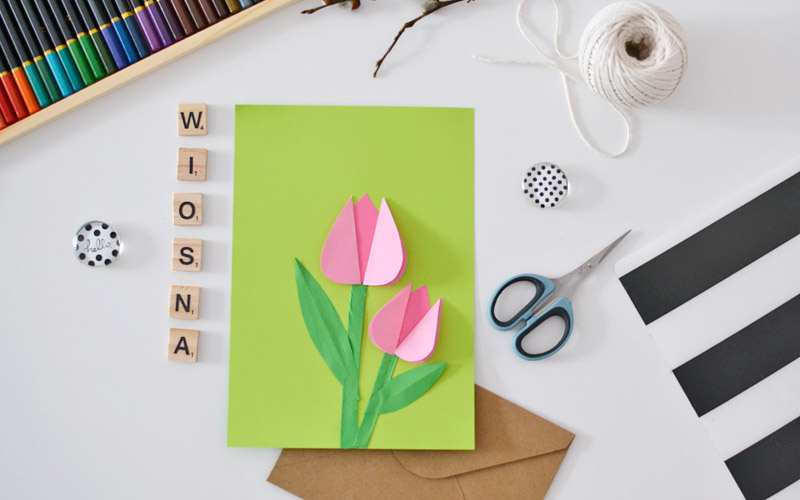 3. Pastelowy kwiatek z papieruDo pastelowego kwiatka wykorzystaj płatki w kształcie serc. Powycinaj je              z kolorowych papierów i zegnij w pół. Przyklej je jeden nad drugim tak, aby stworzyły koło. Środek zaklej małym kółkiem.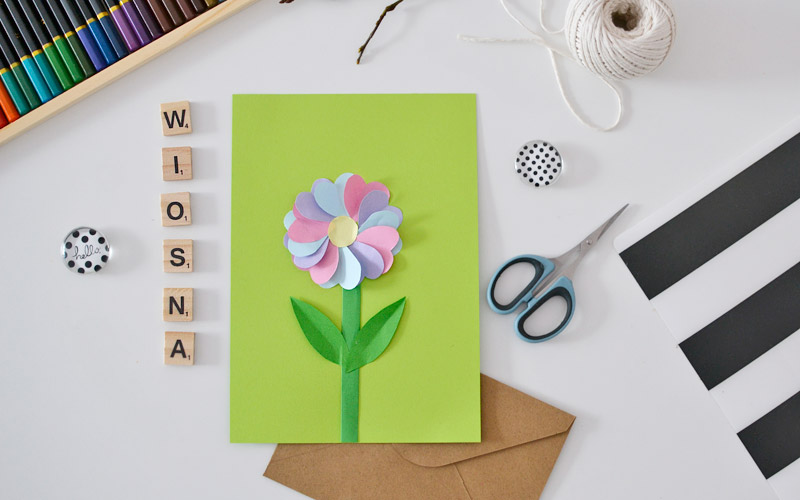 Przyklejaj i stwórz kolorowe kwiaty z papieru!Jestem ciekawa jakie wiosenne kwiaty z papieru stworzycie. Szablony do pobrania: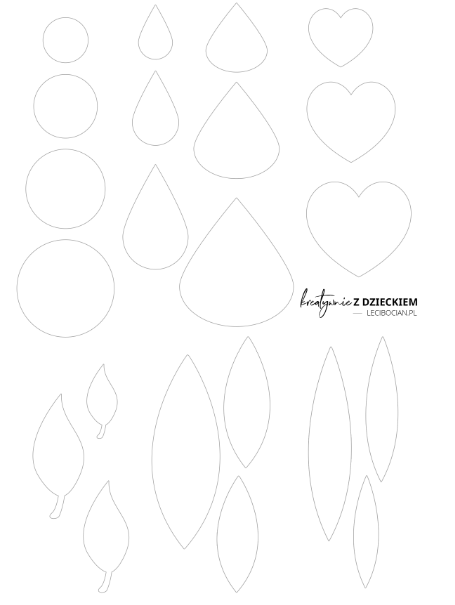 